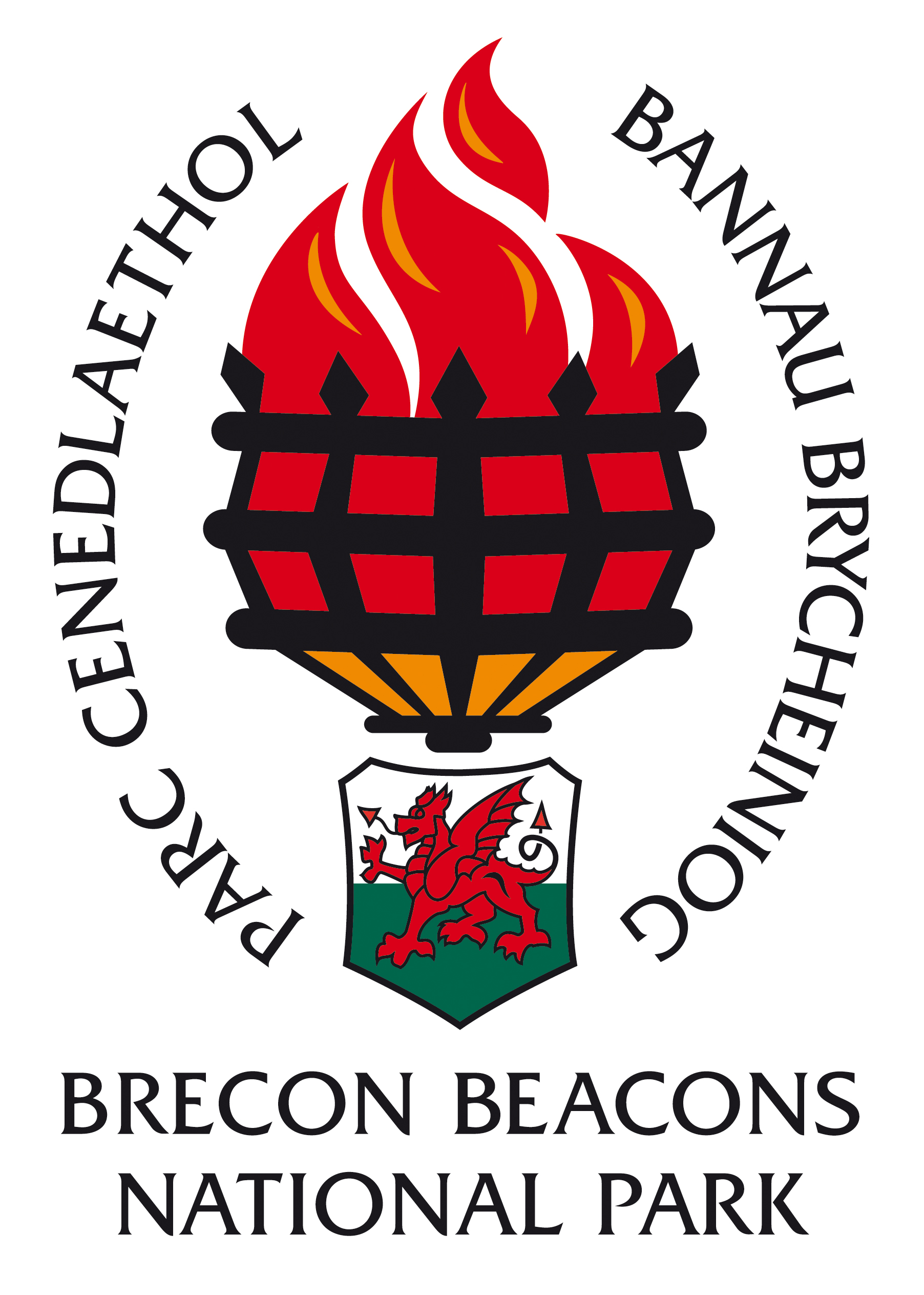 GWYBODAETH I YMGEISWYRSgiliau ar Waith Warden Dan Hyfforddiant (x7)£14,466 y flwyddyn pro rata37 awr yr wythnosContract Tymor Penodol : 1af Rhagfyr, 2017 – 31ain Mai, 2018Mae 3  lleoliad gwaith yn Aberhonddu ac un lleoliad yn New Inn, PontypoolCYNNWYSManylion dychwelydTrosolwg o Barc Cenedlaethol Bannau BrycheiniogY StaffSiart SefydliadolDisgrifiad SwyddManyleb PersonNodiadau cyfarwyddyd ar gyfer y sawl a benodirDiwrnodau AGORED yng Nghanolfan Ymwelwyr y Parc Cenedlaethol, Libanus, Aberhonddu 30ain September, 2017 (10.30yb -2.30 yp) DYDDIAD CAU:			16eg Hydref 2017DYDDIAD CYFWELIADAU:	 26ain Hydref 2017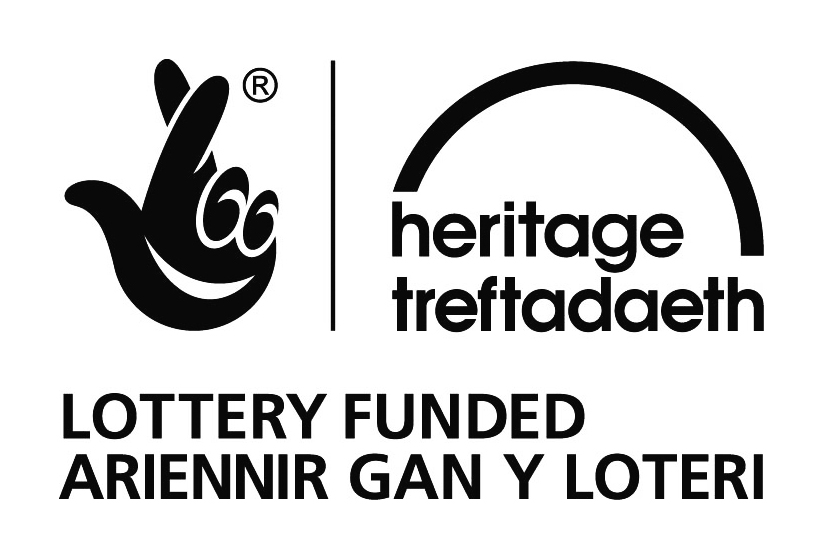 DYLID DYCHWELYD FFURFLENNI CAIS AR ÔL EU CWBLHAU AT:(CYFRINACHOL)YR ADRAN ADNODDAU DYNOLAWDURDOD PARC CENEDLAETHOL BANNAU BRYCHEINIOGPLAS Y FFYNNONFFORDD CAMBRIANABERHONDDULD3 7HPDiolch am ddangos diddordeb yn swydd Warden Dan Hyfforddiant yn Adran  Cefn Gwlad a Rheolaeth Tir.Cwblhewch y ffurflen gais ynghlwm os gwelwch yn dda. NODWCH: yn hytrach na’r blwch ar y drydedd dudalen “eich sail am apwyntiad” cwblhewch y dudalen ynghlwm “Warden Dan Hyfforddiant Sail am apwyntiad”. Dyma’ch cyfle i chi ddisgrifio unrhyw ddiddordebau, hobïau neu brofiad sydd ganddoch a fydd yn eich gwneud yn addas at swydd y warden dan hyfforddiant. Mae’n rhaid derbyn ceisiadau erbyn 11.00yb 1af 16eg Hydref 2017.  Yn anffodus, ni fyddwn yn ystyried ceisiadau hwyr.Dylai ymgeiswyr fod yn ymwybodol nad yw’n arfer gan Awdurdod y Parc Cenedlaethol gydnabod ceisiadau, na hysbysu ymgeiswyr o ganlyniad eu ceisiadau. Os nad ydym yn cysylltu â chi, ni fydd eich cais wedi bod yn llwyddiannus. Nodwch a oes gennych anabledd mewn llythyr eglurhaol. Os ydych chi’n bodloni’r meini prawf hanfodol, ac yn cael eich gwahodd am gyfweliad, rhowch wybod i ni am unrhyw ofynion arbennig.Noder y bydd yr holl ffurflenni cais a gwybodaeth ategol yn cael eu cadw’n ddiogel am chwe mis ac efallai y byddwn yn cysylltu â chi pe bai swydd addas yn codi. Ar ôl chwe mis, byddwn yn dinistrio pob ffurflen gais a gwybodaeth ategol. Os nad ydych chi am i ni gadw’ch gwybodaeth, rhowch wybod i ni a byddwn yn dinistrio’ch ffurflen gais ar ôl i’r broses recriwtio ddirwyn i ben.Mae’n Bolisi gan yr Awdurdod i gysylltu â chanolwyr ar ôl gwahodd ymgeiswyr i gyfweliad. A fyddech cystal â nodi unrhyw broblemau y gallai hyn ei achosi ar eich ffurflen gais o dan yr adran berthnasol.Noder bod yn rhaid i chi allu dangos sut rydych chi’n bodloni’r meini prawf hanfodol a nodir yn y fanyleb person sy’n berthnasol i’r swydd hon wrth lenwi’ch ffurflen gais. Dylech hefyd ddangos sut rydych chi’n bodloni’r meini prawf dymunol a nodir yn y fanyleb person, ond os nad ydych chi’n bodloni’r holl feini prawf dymunol, peidiwch â gadael i hyn eich rhwystro rhag ymgeisio.Sgiliau ar Waith – Warden dan HyfforddiantCefndirMae Skills in Action yn brosiect pedai blynedd a gefnogir gan raglen Sgiliau ar gyfer y Dyfodol Cronfa Dreftadaeth y Loteri.  Mae tri o bartneriaid yn ei ddarparu; Awdurdod Parc Cenedlaethol Bannau Brycheiniog, Awdurdod Parc Cenedlaethol Arfordir Penfro a Chyngor Bwrdeistref Sirol Torfaen.Mae hyfforddeiaeth Skills in Action yn darparu lleoliadau gyda’r nod o ddarparu profiad ymarferol i unigolion yn seiliedig ar waith ym maes cadwraeth/ rheoli ystadau. Mae’r hyfforddeiaeth ar gyfer y rhai sydd â diddordeb mewn dilyn gyrfa ym maes cadwraeth ymarferol/rheoli ystadau neu feysydd gwaith tebyg. Nod y prosiect yw recriwtio o’r boblogaeth leol yn bennaf a dyfarnu lleoliadau i’r rhai sy’n ymddangos yn fwyaf tebygol o gael budd o’r cyfle. CyflwyniadMae’r swydd Warden Skills in Action dan hyfforddiant ar gyfer pobl sydd am ddatblygu gyrfa ym maes cadwraeth ymarferol/rheoli ystadau neu’r sector rheoli treftadaeth naturiol yn gyffredinol.  Bydd yr hyfforddeiaeth yn rhoi’r sgiliau a’r profiad i chi sy’n hanfodol er mwyn i chi lwyddo i gael cyflogaeth yn y sector eithriadol o gystadleuol hwn. Fel rhan o hyn cewch gyfle  i  ymgymryd â hyfforddiant ychwanegal sy’n berthnasol i’r swydd.   Bydd Wardeniaid Skills in Action dan hyfforddiant yn cydweithio ag un o dri phartner y prosiect (Awdurdod Parc Cenedlaethol Bannau Brycheiniog, Awdurdod Parc Cenedlaethol Arfordir Penfro, Cyngor Bwrdeistref Sirol Torfaen) law yn llaw â’r timau o wardeiniaid/parcmyn presennol. Bydd warden gweithwyr dan hyfforddiant yn gweithio ar safleoedd ac mewn lleoliadau sy’n briodol i bob partner, gan wneud amrywiaeth o waith rheolaeth cadwraeth ymarferol. Darperir cyfleoedd i unigolion hefyd gael profiad/sgiliau ychwanegol yn y sector rheoli treftadaeth gan gydweithio â pharcmyn ac addysgwyr amgylcheddol er enghraifft.Diben yr hyfforddeiaeth Darparu profiad gwaith ymarferol a hyfforddiant mewn rheolaeth cadwraeth i’r rhai sydd fwyaf tebygol o gael budd o’r cyfle – darparu sgiliau sydd yn apelio at gyflogwyr arfaethedig Prif dasgau a chyfrifoldebau Gwneud gwaith cadwraeth/rheoli ystadau tymhorol i’r safon ofynnol gydag un o dri o bartneriaid y prosiectGweithio’n effeithiol fel rhan o dîm er mwyn cyflawni’r uchodCwblhau’r dibenion a’r tasgau fel y nodir yn eich Cynllun Hyfforddi Unigol i’w gytuno â’ch Goruchwyliwr Gwneud hyfforddiant priodol er mwyn gwella sgiliau a gwybodaeth mewn perthynas â rheolaeth cadwraeth ymarferol.Bod yn gyfrifol am eich datblygiad eich hun drwy gyflawni a chwblhau gweithdrefnau adolygu ac adrodd y prosiect Cwblhau’r lleoliad 6 mis yn foddhaol gyda’r bwriad o’ch gwneud yn fwy cyflogadwy.Gofynion craiddProfiad (Nid yw profiad blaenorol o waith ymarferol yn rheoli cefn gwlad/ystadau yn ofynnol)Profiad eich bod yn gallu deall a chymhwyso gwybodaeth newydd  Y gallu i gyflawni prosiectau ymarferol ( e.e. helpu i wneud gwaith DIY, garddio, ffermio)GwybodaethBrwdfrydig am bynciau llosg amgylcheddol ac ardal leol y Parc Cenedlaethol a diddordeb ynddyntSgiliauProfiad o’r gallu i weithio yn yr awyr agored, mewn amodau tywydd amrywiol ac ar dasgau ymarferol Y gallu i gydweithio ag amrywiaeth o bobl o grwpiau oedran a chefndiroedd gwahanol Y gallu i addasu a bod yn hyblyg, gyda thystiolaeth eich bod yn aelod rhagorol o dîm, ac yn gallu cydweithio’n agos ag eraill, a’r gallu i weithio o’ch pen a’ch pastwn eich hun.  Cymhelliad Dymuniad gwirioneddol i weithio ym maes rheoli cefn gwlad/ystadauParodrwydd i ychwanegu at eich gallu eich hun ac at y gweithlu treftadaeth amgylcheddol ehangach a’r gallu i wneud hynnyBydd y lleoliad yn cynnwys llawer iawn o deithio ac felly mae trwydded yrru ddilys yn ddymunol a’r gallu i ddefnyddio mathau eraill o drafnidiaeth i gyrraedd y lleoliadau gofynnol er mwyn cyflawni’r hyfforddeiaeth yn effeithiol. Bydd lleoliad y hyfforddeiaeth yn Depo Ffrwdgrech Bannau Brycheiniog, Awdurdod Parc Cenedlaethol Bannau Brycheiniog (3 person)/Arfordir Penfro, Pencadlys/Cyngor Torfaen a Swyddfeydd Caerllion a New Inn (1 person) Nodwch ar ben y cais a ydych yn gwneud ar gyfer Sgiliau ar Waith- Warden dan Hyfforddiant APCBB neu Torfaen, neu y ddau.AWDURDOD PARC CENEDLAETHOL BANNAU BRYCHEINIOGCefndirDynodwyd Parciau Cenedlaethol er mwyn gwarchod ardaloedd hyfryd er budd y genedl. Fe’u crëwyd yn sgil Deddf Parciau Cenedlaethol a Mynediad i Gefn Gwlad 1949, a roddodd fframwaith deddfwriaethol ar waith ar gyfer sefydlu Parciau Cenedlaethol yng Nghymru a Lloegr.Dynodwyd y ddau Barc Cenedlaethol cyntaf ym 1951 ac ym 1957 dynodwyd Parc Cenedlaethol Bannau Brycheiniog a oedd yn cwmpasu ardal o tua 520 milltir sgwâr (1346 cilometr sgwâr). Tan 1995, roedd Awdurdod Parc Cenedlaethol Bannau Brycheiniog yn gydbwyllgor o’r Cynghorau Sir ar y pryd tan i Ddeddf Amgylchedd 1995 gyflwyno deddfwriaeth newydd a oedd yn sefydlu Awdurdodau’r Parciau Cenedlaethol yn Awdurdodau Lleol annibynnol, gyda diben arbennig.Beth mae Parciau Cenedlaethol yn ei wneud?  Mae gan Barciau Cenedlaethol ddau ddiben. Yn gyntaf, maent yn gwarchod a gwella amgylchedd naturiol a diwylliannol y parc, ac yn ail maent yn hyrwyddo ymwybyddiaeth a dealltwriaeth a mwynhad o’i briodweddau arbennig. Mae’r priodweddau arbennig hyn wedi’u disgrifio fel:y dirwedd a’r harddwch naturiolyr heddwch a’r llonyddwchcyfleoedd i gerdded a mynediad i gefn gwlad agoredmannau agored a’r ansawdd bellennigtir amaeth sy’n cael ei reoli’n draddodiadol, bywyd gwylltDrwy wneud hyn, mae gan y Parciau Cenedlaethol ddyletswydd hefyd i feithrin lles cymdeithasol ac economaidd y cymunedau o fewn y Parc.Wrth gyflawni eu dibenion a’u dyletswydd, mae gan Awdurdodau’r Parciau Cenedlaethol bum swyddogaeth allweddol, sef:gweithredu fel Awdurdod Cynlluniogweithredu fel Awdurdod perthnasol ar gyfer mynediad i gefn gwlad agored o dan y Ddeddf Cefn Gwlad a Hawliau Tramwyhwyluso rhaglenni amgylcheddoldarparu gwybodaeth i’r cyhoedd, dehongliadau a gwasanaethau addysgdarparu cronfa datblygu cynaliadwy ar ran Llywodraeth Cymru.Awdurdod Parc Cenedlaethol Bannau BrycheiniogMae Awdurdod y Parc Cenedlaethol yn cynnwys 24 aelod, 16 a enwebwyd gan y saith Awdurdod Lleol yn yr ardal ac 8 a enwebwyd gan Weinidog dros yr Amgylchedd, Cynaliadwyedd a Thai Llywodraeth Cymru. Mae gan yr Awdurdod gyllideb o £6.1 miliwn ac ariennir £4.6 o’r gyllideb hon gan Grant ac Ardoll y Parc Cenedlaethol a £1.5 miliwn o weithgareddau Incwm.Mae’r ddwy garfan yn helpu i sicrhau bod buddiannau lleol a chenedlaethol yn cael eu cynrychioli ar lefel Awdurdod y Parc Cenedlaethol. Mae amrywiol bwyllgorau allweddol yn gyfrifol am reoli busnes yr Awdurdod. Hefyd, mae gweithgorau a grwpiau cynghori - mewnol ac allanol - wedi’u sefydlu i lywio’r broses benderfynu. Cyflogir tua 110 o staff cyfwerth â llawn amser mewn dwy Gyfarwyddiaeth - Cefn Gwlad a Rheoli a Chynllunio Tir, yn ogystal ag Adran y Prif Weithredwr - Cysylltiadau Cyhoeddus a Chyfathrebu, Cyllid, TG, Gwasanaethau Cyfreithiol a Democrataidd ac Adnoddau Dynol. Mae staff ac Aelodau’n gyfrifol am ystod eang o weithgareddau a gwasanaethau a rôl allweddol swyddogion yw darparu cyngor ac arweiniad i Aelodau’r Awdurdod i’w helpu i wneud penderfyniadau a phennu’r weledigaeth a’r strategaethau ar gyfer yr Awdurdod.Cynllun Rheoli’r Parc Cenedlaethol yw dogfen strategol allweddol yr Awdurdod ac mae’n datgan ein nodau, ein hamcanion strategol a’r Blaenoriaethau ar gyfer Gweithredu ar gyfer yr Awdurdod (gweler http://www.bannaubrycheiniog.org/yr-awdurdod/cynllunio/polisiau-a-strategaethau/cynllun-rheoli2019r-parc-cenedlaethol/cynllun-rheoli2019r-parc-cenedlaethol?set_language=cy).  Yn ogystal â’r ddogfen hon, mae gennym Gynllun Datblygu Unedol wedi’i gymeradwyo (gweler http://www.bannaubrycheiniog.org/yr-awdurdod/cynllunio/polisiau-a-strategaethau/cynllun-datblygu-unedol-cdu/cynllun-datblygu-unedol-wedi2019i-gymeradwyo-gan-yr-awdurdod?set_language=cy) sy’n darparu’r fframwaith ar gyfer datblygu yn y dyfodol o fewn y Parc Cenedlaethol ac rydym wrthi’n datblygu’r Cynllun Datblygu Lleol (gweler http://www.bannaubrycheiniog.org/yr-awdurdod/cynllunio/polisiau-a-strategaethau/cynllun-datblygu-lleol-wedi2019i-adneuo/cynllun-datblygu-lleol?set_language=cy).  Mae’r Awdurdod hefyd yn datblygu ei Adroddiad ar Gyflwr y Parc, a fydd yn crynhoi statws newidiol asedau amgylcheddol, cymdeithasol a diwylliannol yn y Parc. Gan fod gennym gyfrifoldeb wedi’i ddirprwyo am gynnal a chadw a rheoli Hawliau Tramwy, rydym yn gweithredu Cynllun Gwella Hawliau Tramwy’r Awdurdod.  Mae Parciau Cenedlaethol yng Nghymru a Lloegr yn dirweddau gwarchodedig Categori V fel y’u diffinnir gan Undeb Cadwraeth y Byd (IUCN). Mae hyn yn cydnabod cyfranogiad pobl yn y gwaith o lunio’r tirweddau. Fel pob Parc Cenedlaethol yng Nghymru a Lloegr, mae amaethyddiaeth yn ddylanwad mawr ar y ffordd y mae’r dirwedd yn cael ei rheoli. Mae sector ffermio hyfyw, proffidiol, eangfrydig ac arloesol, sy’n cydweithio’n agos â chymunedau’r Parc, busnesau lleol a chyrff cyhoeddus a gwirfoddol yn hollbwysig wrth reoli’r dirwedd yn y dyfodol. Bydd hyblygrwydd a’r gallu i addasu yn briodweddau pwysig wrth fynd i’r afael â heriau newid hinsawdd, dulliau o leihau’r defnydd o ynni a newidiadau demograffig a chymdeithasol yn y dyfodol.		                                              	AWDURDOD PARC CENEDLAETHOL BANNAU BRYCHEINIOGDisgrifiad SwyddTeitl y Swydd:		Sgiliau ar Waith -Warden dan Hyfforddiant Cyfnod y Swydd:		1af Rhagfyr, 2017 – Swydd Contract Tymor Penodol 				(6 mis) 5 diwrnod yr wythnos Graddfa:			Yn gyfrifol i:			Swyddog Cymunedau Cynaliadwy	Amcan yr hyfforddeiaethDarparu profiad gwaith ymarferol a hyfforddiant mewn rheolaeth cadwraeth i’r rhai sydd fwyaf tebygol o gael budd o’r cyfle – darparu sgiliau sydd yn apelio at gyflogwyr arfaethedig Prif dasgau a chyfrifoldebauGwneud gwaith cadwraeth / rheoli ystadau tymhorol i’r safon ofynnol gydag un o dri o bartneriaid y prosiectGweithio’n effeithiol fel rhan o dîm er mwyn cyflawni’r uchodCwblhau’r dibenion a’r tasgau fel y nodir yn eich Cynllun Hyfforddi Unigol i’w gytuno â’ch GoruchwyliwrGwneud hyfforddiant priodol er mwyn gwella sgiliau a gwybodaeth mewn perthynas â rheolaeth cadwraeth ymarferol Bod yn gyfrifol am eich datblygiad eich hun drwy gyflawni a chwblhau gweithdrefnau adolygu ac adrodd y prosiectCwblhau’r lleoliad 6 mis yn foddhaol gyda’r bwriad o’ch gwneud yn fwy cyflogadwy.AWDURDOD PARC CENEDLAETHOL BANNAU BRYCHEINIOGManyleb PersonWarden Skills In Action dan HyfforddiantNODIADAU CYFARWYDDYD AR GYFER POBL SY’N CAEL EU PENODI GAN AWDURDOD PARC CENEDLAETHOL BANNAU BRYCHEINIOG FELWarden dan HyfforddiantCyflog Mae’r cyflog wedi seilio ar Ifanswm Cyflog Byw Cenedlaethol Cyflog £14,466 y flwyddyn pro rataCyfnod cyflogaethContract Tymor Penodol 6 misOriau gwaith37 awr (Dydd Llun i Ddydd Gwener). Oherwydd natur y gwaith, efallai  y bydd gofyn cyflawni rhai dyletswyddau gyda’r nos ac yn ystod y penwythnos. Ni thelir tâl goramser, ond rhoddir oriau i ffwrdd am y gwaith a wneir yn lle hynny, os yw hynny wedi’i gytuno ymlaen llaw.Cyfnod prawf:Yn ystod eich cyfnod prawf, bydd gofyn i’r naill ochr a’r llall roi wythnos o rybudd ar gyfer terfynu eich lleoliad. Ar ôl cwblhau eich cyfnod prawf yn llwyddiannus, bydd y cyfnod rhybudd gofynnol yn codi i bedair wythnos o leiaf i’r naill ochr a’r llall.Hawl gwyliau blynyddolMae gan weithiwr dan hyfforddiant llawn amser 21 diwrnod y flwyddyn pro rata, ynghyd ag 8 diwrnod o wyliau cyhoeddus pro rata a 2 ddiwrnod statudol ychwanegol.Dylid cymryd 10 diwrnod o wyliau ar ddyddiadau a roddir gan y cyflogwr ar gyfer pob gweithiwr dan hyfforddiant.PensiwnGweithredir cynllun pensiwn Llywodraeth Leol safonol; mae’r gweithiwr cyflogedig yn cyfrannu 5.5% (hyd at £13,500) o’u horiau cytundebol a weithiwyd ac ar hyn o bryd mae’r cyflogwr yn cyfrannu 19.3%.LleoliadBydd y swydd yn cael ei lleoli yn Depo Ffrwdgrech, Aberhonddu, APCBB, neu New Inn, Pontypŵl, Cyngor Sir Torfaen.Meini Prawf HanfodolDull AsesuGwybodaethGwybodaeth am bynciau llosg amgylcheddol ac ardal leol y Parc a diddordeb ynddyntCyfweliad ac ymarferSgiliauProfiad o’r gallu i weithio yn yr awyr agored, mewn amodau tywydd amrywiol ac ar dasgau ymarferolCyfweliad ac ymarferY gallu i gydweithio ag amrywiaeth o bobl o grwpiau oedran a chefndiroedd gwahanolCyfweliad ac ymarferY gallu i addasu a bod yn hyblyg, gyda thystiolaeth eich bod yn aelod rhagorol o dîm, ac yn gallu cydweithio’n agos ag eraill, a’r gallu i weithio o’ch pen a’ch pastwn eich hunCyfweliad ac ymarferProfiadProfiad eich bod yn gallu deall a chymhwyso gwybodaeth newyddYmarferY gallu i gyflawni prosiectau ymarferol (e.e. helpu i wneud gwaith DIY, garddio, ffermio)CyfweliadTrwydded yrru, neu ddysgu ar hyn o brydCymhelliantBrwdfrydedd i weithio ym maes rheoli cefn gwlad/ystadauCyfweliad ac ymarferParodrwydd i ychwanegu at eich gallu eich hun ac at y gweithlu treftadaeth ehangach a’r gallu i wneud hynnyCyfweliad 